CHÚC MỪNG NĂM MỚI!CHƯƠNG TRÌNH CÔNG TÁC THÁNG 2 NĂM 2022I. MỘT SỐ NỘI DUNG CÔNG TÁC TRỌNG TÂM - Tiếp tục tổ chức thực hiện Nghị quyết Đại hội Đảng toàn quốc lần thứ XIII, nghị quyết Đại hội Đảng bộ các cấp, nhiệm kỳ 2020 - 2025 và các chủ trương, nghị quyết của các cấp ủy Đảng. Thực hiện hiệu quả Chỉ thị số 05-CT/TW của Bộ Chính trị, Nghị quyết Trung ương 4 khóa XII và các quy định về trách nhiệm nêu gương của cán bộ, đảng viên; Kết luận số 29-KL/TU ngày 22/7/2021 của Ban Thường vụ Tỉnh ủy về tiếp tục siết chặt kỷ luật, kỷ cương hành chính, nâng cao đạo đức công vụ trong cán bộ, công chức, viên chức và cán bộ, chiến sỹ lực lượng vũ trang, đáp ứng yêu cầu nhiệm vụ.- Đẩy mạnh thực hiện nhiệm vụ phát triển kinh tế - xã hội, triển khai kế hoạch sản xuất vụ Xuân; chủ động phòng, chống hiệu quả dịch bệnh Covid-19. Tiếp tục đẩy mạnh cải cách hành chính; đẩy nhanh tiến độ thi công các công trình.- Đẩy mạnh các phong trào thi đua yêu nước chào mừng kỷ niệm 92 năm Ngày thành lập Đảng Cộng sản Việt Nam, 92 năm Ngày thành lập Đảng bộ Hà Tĩnh, mừng Xuân Nhâm Dần và kỷ niệm 30 năm Ngày thành lập thị xã Hồng Lĩnh.- Tăng cường công tác quản lý nhà nước trên các lĩnh vực; thực hiện các giải pháp bảo đảm bảo an ninh trật tự, an toàn giao thông trước, trong, sau Tết Nguyên đán Nhâm Dần 2022; quan tâm giải quyết khiếu nại, tố cáo của công dân; thực hiện đầy đủ, kịp thời các chính sách an sinh xã hội. 	II. DỰ KIẾN CHƯƠNG TRÌNH CÔNG TÁCĐẢNG ỦY, HĐND, UBND  UBMTTQ XÃ THUẬN LỘCSố: 02 /LCT-UBND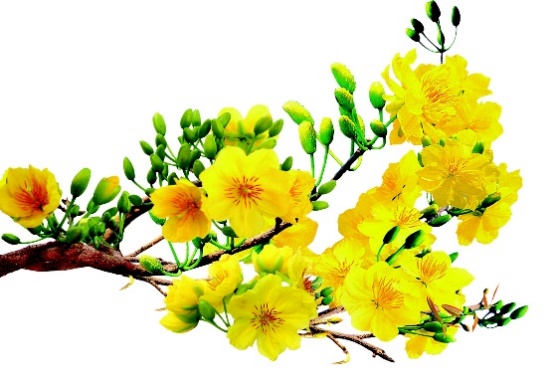 CỘNG HÒA XÃ HỘI CHỦ NGHĨA VIỆT NAMĐộc lập - Tự do - Hạnh phúc     Thuận Lộc, ngày 08 tháng 02 năm 2022NgàyThứNội dung công việcChuẩn bịChủ trì, địa điểm01(01-05/01)3-7Nghỉ tết Nguyên đán Nhâm Dần 2022Cán bộ, công chức, viên chức, chiến sỹ lực lượng vũ trang dự lễ chào cờ tại địa phương nơi cư trú (Tùy tình hình dịch Covid-19). Các cơ quan, đơn vị, địa phương thực hiện thực hiện nghiêm túc chế độ trực tết và xử lý các nhiệm vụ phát sinh khi cần thiết.Chi bộCấp ủy chi bộ06(06/01)     CNSáng:  Lễ phát động  trồng cây đầu năm.Thôn Hồng NguyệtBí thư, thôn trưởng thôn Hồng Nguyệt072Sáng:  Cơ quan gặp mặt đầu xuân triển khai nhiệm vụ đầu năm.Chiều:    Văn phòng- BT Đảng ủy, CT UBND083Sáng:  phối hợp với trung tâm ứng dụng, HTX kiểm tra thăm đồngKhuyến nông Các thôn094Sáng: Họp BCH Đảng ủyVăn PhòngBT Đảng ủy105Sáng: Chiều Chủ tịch UBND thị xã tiếp công dân định kỳ.Văn phòngChủ tịch11    6Sáng: Lãnh đạo UBND xã họp trực tuyến tại thị xã về công tác thú yChiều: Họp UBND xã mở rộngVăn phòngChủ tịch12, 137,CNNghỉ thứ 7, Chủ Nhật142Sáng:  Giao ban cơ quanChiều: Giao ban BTVVăn phòngVP Cấp ủyChủ tịchBí thư ĐU15/02(15/01)3Sáng: Đi cơ sởChiều: Đi cơ sở164Sáng:  Hội nghị trực tyến của Tỉnh về triển khai quán triệt, phổ biến và hướng dẫn Nghị Quyế số 64, nghị quyết số 51 của HĐND tỉnhChiều: VP Cấp ủyNhà Văn hóa xã 175Sáng: Lễ giao nhận quân năm 2022Chiều:  Quân sựNhà Văn hóa thị xã 186Sáng:.Chiều: Lãnh đạo UBND thị xã làm việc với xã Thuận Lộc nghe về đề án xây dựng xã Thuận Lộc đạt các tiêu chí trở thành Phường vào năm 2025.P. QLĐT; Xã Thuận LộcChủ tịch19,207,CN Nghỉ thứ 7 tiếp đoàn kiểm tra của thị xã về công tác tuyên truyền kỷ niệm 30 năm ngày thành lập thị xã Chủ nhật212Sáng: Giao ban UBND Chiều: Giao ban Mặt trận và các đoàn thểVPUBNDMTTQChủ tịchPBT Đảng ủy223Sáng: Duyệt chương trình, kế hoạch hoạt động mặt trận, các đoàn thểChiều: UBND thị xã Hồng Lĩnh làm việc với Lãnh đạo BTV Đảng ủy xã Thuận Lộc (đề án lên phường)Văn phòngBí thư đảng ủyPhòng họp gác III UBND thị xã234Sáng:  Hội nghị trực tuyến tổng kết chương trình mục tiêu Quốc gia XD NTM năm 2021 và triển khai nhiệm vụ năm 2022Chiều: VPUBNDNhà VH xã245Sáng: UBND thị xã nghe đề án xây dựng xã thuận lộc đạt các tiêu chí của phường Chiều: Đồng chí Bí thư Đảng ủy tiếp công dân theo Quy định số 11-QĐi/TW của Bộ Chính trị, Chủ tịch UBND xã tiếp dân định kỳĐơn vị tư vấn, UBND xã Thuận LộcVăn phòngHT gác 3 UBND thị xãHội trường gác II UBND xã256Sáng:  BTV duyệt đại hội Đoàn xã NK 2022-2027Chiều: Họp đánh giá tình hình phát triển  KT-XH, QP-AN tháng 2Đoàn xã VP UBNDBTV Đảng ủyChủ tịch267Nghỉ thứ Bảy 27CNSáng: Lãnh đạo dự Tổng duyệt Lễ kỷ niệm 30 năm Ngày thành lập thị xã Hồng Lĩnh (2/3/1992-2/3/2022)Các phòng ban liên quanNhà VHThị xã282Sáng:  Giao ban UBND xã.Chiều: Tiếp đoàn kiểm tra của thị xã về kiểm tra thực hiện chế độ chính sách cho chi đoàn, chi hộiVP UBNDKế toánChủ tịchĐ/c Tài dân vận Hội trường gác 2 UBND xãNơi nhận:                                                                             - TT Đảng ủy; HĐND; UBMTTQ;- CT, PCT UBND xã- Trưởng các ban, ngành đoàn thể  xã;- Trang thông tin xã.- Lưu: VP, trên hệ thống .ĐẢNG ỦY, UBND XÃ